N5 Biology MO4 Variation and Inheritance    	Learning Outcome ChecklistLesson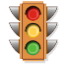 By the end of the lesson you should knowVariationvariation is the differences between organisms of the same species and can be discrete or continuouscharacteristics that can be put into two or more groups show discrete variationcharacteristics that show discrete variation are controlled by different forms of a single genedata on characteristics that show discrete variation is presented as a bar graphexamples of discrete variation include: human blood group, fox glove flower colour, tongue rolling ability in humanscharacteristics that cannot be put into groups but vary with values falling between two extremes show continuous variationcharacteristics that show continuous variation are controlled by the alleles of more than one gene (polygenic inheritance)data on characteristics that show continuous variation is presented as a histogramexamples of continuous variation include: milk yield in cattle, body mass in humans, limpet shell diameterInheritancegene is a section of DNA that controls an inherited characteristic (or contributes to the control of a characteristic)allele is the term for the different forms of a gene phenotype is the physical characteristic that result from the inherited genesgenotype is the set of genes an organism possessesdominant is the characteristic that is shown in the phenotype whether there are one or two copies of the allele presentrecessive is the characteristic that can be masked by the presence of the dominant allelewhen an organism possesses two of the same allele it has a homozygous genotypewhen an organism possesses two different alleles it has a heterozygous genotypeGenetic CrossesP, F1 and F2 are used in genetic crosses to represent the Parent, first and second generations in genetic crossesthe alleles from each parent are put in a punnet square so that the possible offspring genotype can be predictedpredicted phenotype ratios among offspring are not always the same as the actual ratios because the process of fertilisation is randomfamily trees can be made to trace a particular trait through several generations